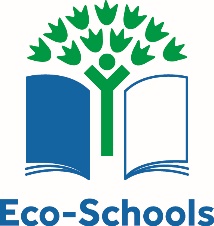 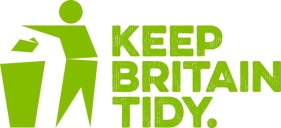 MinutesEco-Committee Meeting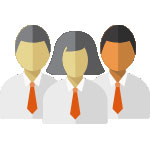 An Eco-Committee meeting is where you make plans for your Eco-Schools activitiesYour NotesWhen Time and date of meetingFriday 13th DecemberWhere Where was the meeting held?P1 classroomAttendees Names of everyone at the meetingReps: Calum, Zainab, Leo, Zephyr, Sakura, Ella, Poppy, Isla, Olivia B, EvieJunior Jannies: Jan, Emily, Isha, Ruby, Ruth, Angel, Molly Olivia G, GabbyApologiesNames of anyone who didn’t come to the meetingLizzie, Annabelle, Sophia, DorothyDaniel, SkyeApproval of minutesLook at the minutes from the last meeting; are they correct, have all the actions been done?Email sent to Nicky Joiner and reply received – visit scheduled for Friday 17th JanuaryNew Junior Janny rota nearly ready AgendaList of items you want to discuss at meetingLast meeting of the termWelcome to Mrs AndersonFeedback from single use plasticsUpdate on Green flag application – due end Jan! Community litter picking   - plans to organise in the new yearSort through Terracycle bins and organize packets for posting/recyclingAction pointsNext meetingFriday 10th January 